Spouses LuncheonWe will be having a tour of the Historic Dayton House.  After the tour, we will have a lunch of gourmet chicken salad in a melon ring. We will also be tasting some wines from our local vineyard, Round Lake Vineyards.  Following lunch each person will make a flower arrangement with the help of McCarthy Floral. We will be showing these off at the Lodge on Friday evening with voting jars. People will put $ in the jars to vote for their favorite arrangement. We will decide, as a group, on that day if the names will be placed with the arrangements or they will be anonymous.  At 9:30pm we will pull the jars and count the money in each of the voting jars.  The person who has the most money in the jar will win what was collected in their jar.  The second-place arrangement will get ½ of the money in their jar. The remainder of the voting money will be divided between the Going Grand Fund and MN Elks Youth Camp. Following voting, each person gets to take their arrangement home with them.Housing For ConventionBlocks of rooms and shuttle to lodge available at these hotels Comfort Inn and Suites (meetings will be at the convention center here) Phone: (507) 295-9185 (group code JH98R1)Holiday Inn Phone: (507) 372-2333AmericInn Phone: (507) 376-4500Blocks will only be held until June 1st 2019.  After that time, any rooms that have not been booked for convention will be released and open to the public.Worthington Elks Lodge 2287Convention ChairAngela Anderson   worthingtonelks2287@outlook.com     507-360-8565Convention Co-ChairJulie Foote  jfoote@mvtvwireless.com      507-360-9651Worthington Elks Lodge 2287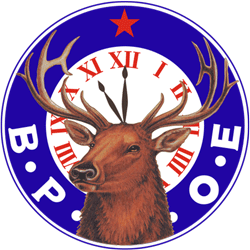 205 West 2nd Street, Worthington, MN 56187worthingtonelks2287@outlook.com